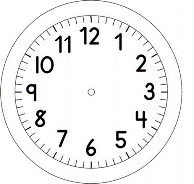 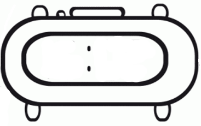 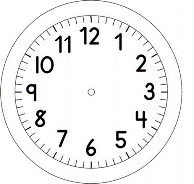 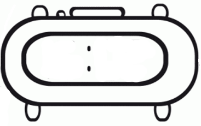 PORTUGUÊS – ALFABETO – MEU PAPAI É GRANDE, É FORTE, MAS...  ON-LINE1) COMPLETE COM PALAVRAS QUE A JÉSSICA DITARÁ NA AULA ONLINE.2) COMPLETE O QUADRO COM A QUANTIDADE DE LETRAS QUE SE ESCREVE A PALAVRA E QUANTAS VEZES ABRE A BOCA PARA FALAR A PALAVRA.  AULA ONLINE.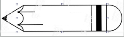 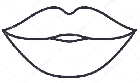 A - a - B - b - C - c - D - d -  E - e -  F - FORTEf - forteG - GRANDEg - grandeH -h -I -i -J -j -K -k -L -l -M- MAS - MEUm- mas - meuN - n -O -o -P - PAPAIp- papaiQ - q - R - r - S - s - T -t - U - u - V – v – W -w -X -x -Y -y -Z -z -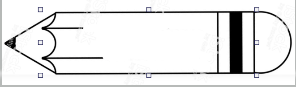 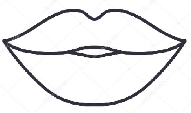 